                                                         Приложение № 1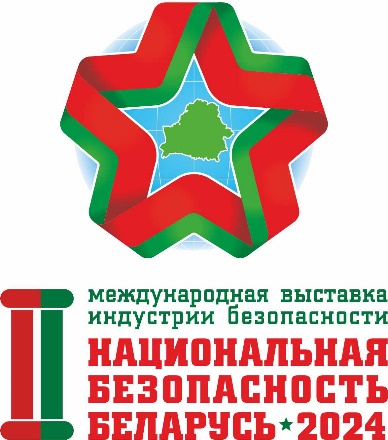 ТАРИФЫ НА УСЛУГИ (без учета НДС)ПРЕДОСТАВЛЯЕМЫЕ ЭКСПОНЕНТАМ НВЦ «БЕЛЭКСПО» ПРИ ПРОВЕДЕНИИ 2-й МЕЖДУНАРОДНОЙ ВЫСТАВКИ ИНДУСТРИИ БЕЗОПАСНОСТИ      "НАЦИОНАЛЬНАЯ БЕЗОПАСНОСТЬ. БЕЛАРУСЬ-2024"____________________________________________________________________________________РЕГИСТРАЦИОННЫЙ СБОР*: ……………………………………………………………………649,29 руб. в т.ч. НДС*обязателен для всех экспонентов и субэкспонентов (включает общеорганизационные расходы: услуги информационного стенда, аккредитацию двух представителей фирмы с предоставлением постоянных пропусков на выставку, десять пригласительных билетов, 1 экземпляр каталога, общее рекламное обслуживание выставки; внесение информации об участнике в каталог, два приглашения на бизнес-коктейль в рамках презентации выставки).Минимальная выставочная площадь на «НББ-2024» - 6 кв.м.ВЫСТАВОЧНАЯ ПЛОЩАДЬ НА ВЕСЬ ПЕРИОД ВЫСТАВКИ:- для участников-резидентов Республики БеларусьЗАКРЫТАЯ ОБОРУДОВАННАЯ ВЫСТАВОЧНАЯ ПЛОЩАДЬ 1 КВ.М. ………………...... 461,71 руб. + НДСЗАКРЫТАЯ НЕОБОРУДОВАННАЯ ВЫСТАВОЧНАЯ ПЛОЩАДЬ 1 КВ.М. …….…………  315,58 руб. + НДС                ОТКРЫТАЯ ВЫСТАВОЧНАЯ ПЛОЩАДЬ 1 КВ.М.…………………………………………...………   96,89 руб. + НДС- для участников-нерезидентов Республики Беларусь        ЗАКРЫТАЯ ОБОРУДОВАННАЯ ВЫСТАВОЧНАЯ ПЛОЩАДЬ 1 КВ.М. ………………...........521,83 руб. + НДСЗАКРЫТАЯ НЕОБОРУДОВАННАЯ ВЫСТАВОЧНАЯ ПЛОЩАДЬ 1 КВ.М. ………………...… 371,27 руб. + НДСОТКРЫТАЯ ВЫСТАВОЧНАЯ ПЛОЩАДЬ 1 КВ.М.…………………………………………...…………  102,59 руб. + НДСВ стандартную комплектацию стенда входит: закрытая необорудованная выставочная площадь, стеновые блоки 2,5 м с трех сторон, фризовая панель с названием фирмы, электророзетка, светильник (из расчета 1 светильник на 3 кв.м. площади стенда), ковровое покрытие, вешалка, корзина для бумаг, дополнительные ригели.Увеличение площади типового стенда должно быть кратно 3 кв.м.В зависимости от расположения стенда тариф на необорудованную площадь увеличивается на:10% - угловой стенд (открыт с 2-х сторон)20% - угловой стенд (открыт с 3-х сторон)30% - отдельно стоящий (открыт с 4-х сторон)40% - строительство стенда сторонними организациями.При заказе строительства стенда к бланку заявки необходимо приложить план стенда со схемой его электрооборудования, водоснабжения, набора мебели, оборудования.ЗАОЧНОЕ УЧАСТИЕ: ……………………………………………………………………………………313,43 руб.+НДС